MODEL PROBLEM BASED LEARNING UNTUK MENINGKATKAN SIKAP KERJA SAMA DAN HASIL BELAJAR SISWA KELAS IV SDN CIPAMEUNGPEUK SUMEDANG PADA SUBTEMA KEBERSAMAAN DALAM KEBERAGAMANolehNURUL ULFAH SARI ANUGRAH105060185LEMBAR PENGESAHAN SKRIPSIDisetujui,Pembimbing I 				Pembimbing IIDrs. H. Atim Suparman, M.Pd	  Dr. Hj. R. Panca Pertiwi Hidayati, M.Pd   NIP 1952201031980031001	  	  NIP 196403201988032001Mengetahui,Dekan FKIP UNPAS		         Ketua Program Studi PGSDDrs. H. Dadang Mulyana, M.Si			Dra. Aas Saraswati, M.Pd            NIPY 15110028 				 NIP 195910161984032001MOTTO DAN PERSEMBAHANBekerjalah untuk kepentingan duniamu seolah-olah engkau hidup selama-lamanya; dan bekerjalah untuk kepentingan akhiratmu seolah-olah engkau akan mati esok hari”. (H.R. Ibnu Asakir)“… kaki yang akan berjalan lebih jauh, tangan yang akan berbuat lebih banyak, mata yang akan menatap lebih lama, leher yang akan lebih sering melihat ke atas, lapisan tekad yang seribu kali lebih keras dari baja, dan hati yang akan bekerja lebih keras, serta mulut yang akan selalu berdo’a…” (Film 5cm)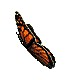 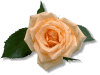 Ku persembahkan karya kecil ini, untuk cahaya hidupku yang senantiasa ada saat suka maupun duka, yang selalu setia mendampingi saat ku lemah tak berdaya,  (Ayah dan Ibu terkasih) yang selalu memanjatkan do’a untuk puteri tercintanya  dalam setiap sujudnya. Terima kasih atas segala.pengorbanan kalian selama ini untukku. Tiada terkira rasa syukurku memiliki orang tua yang begitu hebat seperti mereka.PERNYATAAN KEASLIAN SKRIPSIDengan ini saya yang bertanda tangan di bawah ini,Nama			:   Nurul Ulfah Sari AnugrahNIM			:   105060185Judul skripsi                :   Model Problem Based Learning untuk  Meningkatkan Sikap Kerja Sama dan Hasil Belajar Siswa Kelas IV SDN Cipameungpeuk Sumedang Pada Subtema Kebersamaan Dalam KeberagamanMenyatakan bahwa hasil penulisan skripsi yang saya buat dengan judul di atas merupakan karya sendiri dan benar keasliannya. Dan saya tidak melakukan penjiplakan atau pengutipan dengan cara-cara yang tidak sesuai dengan etika keilmuan yang berlaku dalam masyarakat keilmuan. Atas pernyataan ini maka saya bersedia bertanggungjawab sekaligus bersedia menerima sanksi berdasarkan aturan tata tertib di Universitas Pasundan.Demikian pernyataan ini saya buat dalam keadaan sadar dan tidak ada unsur paksaan. Bandung, 28 Agustus 2014Yang Membuat Pernyataan       Nurul Ulfah Sari Anugrah       NIM 105060185KATA PENGANTARBismilahirohmanirohim....       Puji syukur  kepada Allah swt atas rahmat dan hidayah-Nya, shalawat serta salam semoga tetap tercurah kepada baginda besar Nabi Muhammad saw. Berkat karunia-Nya, saya telah menyelesaikan penyusunan skripsi dengan judul “Model problem based learning untuk Meningkatkan Sikap Kerja Sama dan Hasil Belajar Siswa Kelas IV SDN Cipameungpeuk Sumedang Pada Subtema Kebersamaan dalam Keberagaman”.        Skripsi ini dibuat untuk memenuhi salah satu syarat dalam menempuh ujian sidang dalam memperoleh gelar sarjana stara (S1) pada program studi Pendidikan Guru Sekolah Dasar (PGSD), Fakultas Keguruan dan Ilmu Pendidikan Universistas Pasundan.       Sebagai penulis saya menyadari skripsi ini masih jauh dari sempurna dan masih banyak kekurangan. Oleh karena itu, dengan hati yang tulus saya mengharapkan kritik atau saran yang membangun juga berguna bagi saya selaku penulis. Dan pada kesempatan kali ini saya mengucapkan banyak terima kasih yang setinggi-tingginya kepada semua pihak yang telah membantu.       Akhirul kalam, mudah-mudahan skripsi ini memberikan manfaat bagi semua pihak. Amin. Bandung, 28 Agustus 2014PenulisUCAPAN TERIMA KASIH       Penyususnan skripsi ini tidak lepas dari bantuan berbagai pihak, oleh sebab itu saya banyak mengucapkan banyak terima kasih terutama kepada:Allah swt sang Maha pencipta yang telah memberikan kesehatan, kekuatan, kesabaran, dan pertolongan-Nya skripsi ini terselesaikan dengan lancar.Nabi Muhammad saw yang telah menjadi panutan dan sumber inspirasi penulis selama penyusunan skripsi ini dalam menjalani hari-harinya.Drs. H. Dadang Mulyana., M.Si selaku dekan Fakultas Keguruan dan Ilmu Pendidikan Universitas Pasundan Bandung.Dra. Aas Saraswati., M.Pd selaku ketua Program Studi Pendidikan Guru Sekolah Dasar Fakultas Keguruan Dan Ilmu Pendidikan Universitas Pasundan Bandung.Drs. H. Jaka Permana., M.M., M.Pd selaku sekretaris Program Studi Pendidikan Guru Sekolah Dasar Fakultas Keguruan Dan Ilmu Pendidikan Universistas Pasundan Bandung.Drs. H. Atim Suparman., M.Pd selaku pembimbing I yang dengan tulus dan penuh kesabaran telah memberikan bimbingan, dorongan, petunjuk serta ilmu dan pengarahan yang sangat berharga dalam menyelesaikan skripsi ini.Dr. Hj. R. Panca Pertiwi Hidayati., M.Pd selaku pembimbing II yang dengan tulus dan penuh kesabaran telah memberikan bimbingan, dorongan, petunjuk serta ilmu dan pengarahan yang sangat berharga dalam menyelesaikan skripsi ini.Bapak dan Ibu dosen Fakultas Keguruan Dan Ilmu Pendidikan Program Studi Pendidikan Guru Sekolah Dasar Universitas Pasundan Bandung yang telah membekali pengetahuan-pengetahuan selama penulis kuliah.Staf TU, Perpustakaan dan karyawan  Program Studi Pendidikan Guru Sekolah Dasar Universitas Pasundan Bandung.Bapak Drs. Endi Rohendi, S.Pd., selaku kepala sekolah SDN Cipameungpeuk kecamatan Sumedang Selatan kabupaten Sumedang yang telah mengizinkan penulis melaksanakan penelitian tindakan kelas, serta Ibu Hj. Cicin Kuraesin selaku guru kelas IV SDN Cipameungpeuk kecamatan Sumedang Selatan kabupaten Sumedang yang senantiasa memberikan arahan selama penulis melaksanakan penelitian.Ayah dan Ibu (Bapak R. Mulyadi Puradinata., S.Pd M.Si., dan Ibu Tina Surtina), yang dengan tulus memberikan banyak pengorbanan sebanyak-banyaknya hingga tak terhingga baik materil maupun spiritual, do’a yang diijabah serta kasih sayang yang tak akan tergantikan pada penulis. Semua tak akan terganti oleh apapun semoga anak mu ini bisa menjadi seseorang yang dapat membanggakan, mengangkat derajat dan senantiasa membahagiakan beliau dimasa depan serta dapat bermanfaat bagi banyak orang.Kakak-kakakku tercinta (Rian Anugrah dan Sekar Tunggal Isyana), yang telah memberikan semangat dan motivasi serta do’anya yang sangat berharga bagi adiknya ini.Calon imamku, yang selalu memberikan semangat, motivasi, dorongan dan senantiasa menemani suka maupun duka hari-hari saya ketika kuliah terutama dalam penyusunan skripsi ini untuk terus semangat di manapun  berada.Sahabat-sahabatku (Ulfah Maolani, Yati Rumyati, Sri Bulan Purnamasari, Ai Nuraeni, dan Eryl Khairil Anwar Gustiana), yang senantiasa selalu bersama dalam suka maupun duka ketika kita bermain, kuliah, berkumpul serta makan bersama. Semua tidak akan terlupakan sampai kapanpun meskipun kita sekarang berada berjauhan menyongsong kesuksesan di masa depan.Seluruh rekan-rekan mahasiswa PGSD yang telah membantu dan tak lupa teman-teman angkatan 2010 khususnya kelas C, selama 4 tahun kita bersama banyak cerita suka dan duka yang pernah kita lalui dalam perkuliahan dan selalu menyemangati dalam menyusun skripsi ini.Terima kasih kepada semua pihak yang telah membantu  yang tak mungkin namanya disebutkan satu persatu, mudah-mudahan Allah swt selalu membalas semua kebaikan mereka, amin. Bandung, 28 Agustus 2014PenulisModel Problem Based Learning untuk Meningkatkan Sikap Kerja Sama dan Hasil Belajar Siswa Kelas IV SDN Cipameungpeuk Sumedang pada Subtema Kebersamaan dalam KeberagamanABSTRAKNurul Ulfah Sari Anugrah105060185       Penelitian yang berjudul “Model Problem Based Learning untuk Meningkatkan Sikap Kerja Sama dan Hasil Belajar Siswa Kelas IV SDN Cipameungpeuk Sumedang pada Subtema Kebersamaan dalam Keberagaman” dilatar belakangi karena adanya permasalahan di lapangan mengenai hasil belajar siswa yang sebagian besar belum mencapai ketuntasan serta kurangnya penerapan sikap kerja sama siswa. Hal ini disebabkan oleh beberapa faktor yaitu faktor dari guru  yang masih menggunakan metode konvensiaonal secara parsial dan faktor siswa itu sendiri yang masih belum biasa berperan aktif serta siswa cenderung hanya menerima informasi dari guru saja pada saat pembelajaran. Model problem based learning adalah suatu model pembelajaran yang menyajikan suatu masalah kehidupan nyata yang diangkat menjadi suatu pembelajaran sehingga merangsang dan menjadikan peserta didik untuk aktif belajar, meningkatkan kemmpuan berpikir kritis dan mengembangkan kemampuannya dalam  pembelajaran. Penelitian ini menggunakan model penelitian tindakan kelas, yang terdiri dari III siklus. Setiap siklus terdiri dari beberapa tindakan, perencanaan, pelaksanaan, analisis dan refleksi. Hasil dari penelitian siklus I menunjukan hasil belajar siswa mencapai presentase ketuntasan sebesar 70% dengan rata-rata nilai siswa 3, untuk nilai sikap kerja sama siswa pada siklus ini dikategorikan pada katagori (cukup baik) dengan nilai rata-rata siswa 2,5. Sedangkan siklus II  yang merupakan perbaikan dari siklus I mengalami peningkatan sebesar 82.5% dengan nilai rata-rata siswa 3.35, dan untuk nilai sikap kerja sama pada sisklus II ini dikategorikan ke dalam kategori (baik). Dan pada siklus III yang merupakan penyempurnaan dari siklus II mengalami peningkatan sebesar 92.5% dengan nilai rata-rata 3.605, dan untuk nilai sikap kerja sama pada siklus III ini dikategorikan ke dalam kategori (baik). Berdasarkan hasil penelitian dapat disimpulkan bahwa model problem based learning dapat meningkatkan sikap kerja sama dan hasil belajar siswa kelas IV SDN Cipameungpeuk Sumedang pada subtema kebersamaan dalam keberagaman. Dengan demikian, model problem based learning dapat dijadikan sebagai salah satu alternatif model pembelajaran untuk diterapkan pada pembelajaran tematik.Kata kunci: hasil belajar siswa, model problem based learning, sikap kerja sama, subtema kebersamaan dalam keberagaman.Problem-Based Learning Model for Enhancing the Cooperative Attitudes and Learning Achievement of Grade-IV Students of SDN Cipameungpeuk Sumedang on a Subtheme of Togetherness and DiversityABSTRACTNurul Ulfah Sari Anugrah105060185	The background of this research entitled “Problem-Based Learning Model for Enhancing the Cooperative Attitudes and Learning Achievements of Grade-IV Students of SDN Cipameungpeuk Sumedang on a Subtheme of Togetherness and Diversity” is the problems faced in the field related to the students’ learning achievement, where most of the students have not yet achieved a completeness, and the lack of cooperative attitudes in the students. That is due to some factors, among them, the teachers who still employ a conventional method partially and the students which incline to receive information only from their teachers during learning. A problem-based learning model is a learning model that presents a real life problem used as a learning so as to stimulate the learners to actively learn, enhance their critical thinking competence, and develop their capability in learning. The current research used a class action research model, consisting of 3 cycles. Each of the cycles consisted of some actions, planning, implementations, analyses, and reflections. The result of cycle-I research revealed that the learning achievement of students achieved a completeness percentage of 70 percent by an average score of the students of 3 and the score of cooperative attitudes of the students in the cycle falls into a category of fair by an average score of the students of 2.5. Meanwhile, the cycle II was an improvement of the cycle I, where there was an increase of 82.5 percent by an average score of the students of 3.35 and the score of cooperative attitude of the students in the cycle falls into a category of good. The cycle III was a further improvement of cycle II where there was an increase of 92.5% by an average score of the students of 3.605, and the score of cooperative attitudes in the cycle III falls into a category of good. Based on the research results it could be concluded that problem-based learning model can enhance the cooperative attitudes and learning achievements of grade-IV students of SDN Cipameungpeuk Sumedang on a subtheme of togetherness and diversity. Thus, the problem-based learning model can be applied as one of the alternatives of learning model in thematic learning. Keywords: cooperative attitudes, learning achievement of students, problem-based learning model, subtheme of togetherness and diversity. DAFTAR ISIHALAMAN JUDULHALAMAN PENGESAHAN...........................................................................     iHALAMAN MOTTO DAN PERSEMBAHAN..............................................     iiHALAMAN PERNYATAAN KEASLIAN SKRIPSI....................................    iiiKATA PENGANTAR.......................................................................................   ivUCAPAN TERIMA KASIH.............................................................................     vABSTRAK......................................................................................................... viiiABSTRACT.......................................................................................................     ixDAFTAR ISI.............................................................................................	…..     xDAFTAR TABEL.............................................................................................  xiiiDAFTAR GAMBAR.........................................................................................  xiiiDAFTAR DIAGRAM......................................................................................   xvDAFTAR LAMPIRAN....................................................................................  xviBAB I PENDAHULUAN1.1  Latar Belakang Masalah..........................................................................    11.2  Identifikasi Masalah................................................................................    41.3  Rumusan Masalah dan Pembatasan Masalah..........................................    51.4  Tujuan Penelitian.....................................................................................    61.5  Manfaat Penelitian...................................................................................   61.6  Definisi Operasional................................................................................   8BAB II KAJIAN TEORI2.1  Model Problem Based Learning….........................................................   102.1.1 Pengertian Model Problem Based Learning...............................   102.1.2 Karakteristik Model Problem Based Learning..............................   112.1.3  Tujuan Model Problem Based Learning....................................  132.1.4  Tahap-tahap Model Problem Based Learning.............................  142.1.5  Kelebihan Dan Kekurangan Model Problem Based Learning…... 182.1.5  Kelebihan Model Problem Based Learning……………....  182.1.6 Kekurangam Model Problem Based Learning…………....  202.2  Kerja Sama.....................................................................................  212.2.1  Pengertian Kerja Sama...................................................................  212.2.2 Manfaat Kerja Sama...................................................................  222.2.3 Indikator Kerja Sama...................................................................  232.3  Hasil Belajar....................................................................................  252.4 Peta Tuntutan Pembelajaran Tematik Tema Indahnya Kebersamaan Subtema Kebersamaan dalam Keberagaman Pembelajaran 3.................   272.4.1 Pemetaan Kompetensi Dasar (KD)................................................  272.4.2 Kebutuhan Teori Berdasarkan Tuntutan Indikator..........................  272.4.2.1 Bahan Teori Mata Pelajaran IPA......................................  282.4.2.2 Bahan Teori Mata Pelajaran Matematika............................  302.4.2.3 Bahan Teori Mata Pelajaran SBdP.....................................  312.5 Peta Tuntutan Pembelajaran Tematik Tema Indahnya Kebersamaan Subtema Kebersamaan dalam Keberagaman Pembelajaran 4..……...….		 332.5.1 Pemetaan Kompetensi Dasar (KD) ...............................................  332.5.2 Kebutuhan Teori Berdasarkan Tuntutan Indikator.........................  332.5.2.1 Bahan Teori Mata Pelajaran Bahasa Indonesia...................  342.5.2.2 Bahan Teori Mata Pelajaran PPKn....................................  182.6 Peta Tuntutan Pembelajaran Tematik Tema Indahnya Kebersamaan Subtema Kebersamaan dalam Keberagaman Pembelajaran 5..……...….	 392.6.1 Pemetaan Kompetensi Dasar (KD................................................  392.6.2 Kebutuhan Teori Berdasarkan Tuntutan Indikator.........................  402.6.2.1 Bahan Teori Mata Pelajaran PJOK.....................................  412.6.2.2 Bahan Teori Mata Pelajaran Matematika...........................  432.7  Hasil Penelitian Terdahulu.....................................................................  442.8  Kerangka Pemikiran.................................................................................  462.9  Asumsi Dan Hipotesis Penelitian.............................................................  49	2.9.1 Asumsi...........................................................................................  492.9.2 Hipotesis………............................................................................  49BAB III METODE PENELITIAN3.1  Metode Penelitian....................................................................................  503.2  Desain Penelitian.....................................................................................  51	3.2.1 Model Penelitian..............................................................................  51	3.2.2 Alur Penelitian..............................................................................  523.3  Subjek Dan Objek Penelitian...................................................................  52	3.3.1 Subjek Penelitian..............................................................................  52	3.3.2 Objek Penelitian..............................................................................  533.4  Operasionalisasi Variabel..................................................................  533.5 Rancangan Pengumpulan Data dan Instrumen Penelitian.......................  553.6  Pengolahan Data.....................................................................................   583.7  Rancangan Analisis Data........................................................................   633.8  Indikator Keberhasilan.............................................................................  65BAB IV HASIL PENELITIAN DAN PEMBAHASAN4.1 Profil Subjek Dan Objek Penelitian.........................................................  664.1.1  Profil Subjek Penelitian...............................................................  664.1.2  Profil Objek Penelitian.................................................................... 684.2  Hasil Penelitian........................................................................................  694.2.1  Deskripsi Hasil Pra Tindakan.........................................................  694.2.2  Deskripsi Hasil Tindakan Siklus 1.................................................   754.2.2.1 Tahap Perencanaan Siklus 1..................................................   754.2.2.2 Tahap Pelaksanaan Siklus 1...................................................   774.2.2.3 Analisis Dan Refleksi Siklus 1.............................................   1004.2.2.3.1 Analisis.........................................................................  1004.2.2.3.2 Tahap Refleksi.............................................................  1034.2.3  Deskripsi Hasil Tindakan Siklus II..............................................   1054.2.3.1 Tahap Perencanaan Siklus II................................................   1054.2.3.2 Tahap Pelaksanaan Siklus II.................................................  1064.2.3.3 Analisis Dan Refleksi Siklus II.............................................  1304.2.3.3.1 Analisis..................................................................... 1304.2.3.3.2 Tahap Refleksi............................................................ 134 4.2.4  Deskripsi Hasil Tindakan Siklus III.............................................   1364.2.4.1 Tahap Perencanaan Siklus III..............................................   1364.2.4.2 Tahap Pelaksanaan Siklus III................................................  1374.2.4.3 Analisis Dan Refleksi Siklus III............................................  1584.2.4.3.1 Analisis..................................................................... 1584.2.4.3.2 Tahap Refleksi............................................................ 162 4.3  Pembahasan Hasil Penelitian.................................................................. 165BAB V KESIMPULAN DAN SARAN5.1  Kesimpulan............................................................................................. 1765.2  Saran........................................................................................................ 178 DAFTAR PUSTAKA........................................................................................ 179LAMPIRAN-LAMPIRANRIWAYAT HIDUPDAFTAR TABELTabel 					 Judul 			           	         Halaman2.1	Tahapan-Tahapan Model Problem Based Learning.........................	 143.1	Tabel Opersionalisasi Variabel…………....................................... 	 543.2	Tabel Wawancara…………………………………………….......... 	  583.3	Lembar Penilaian Sikap Kerja Sama............................................... 	 603.4	Lembar Aktivitas Penulis dalam Pembelajaran Tematik.................. 	 604.1	Nilai siswa pada Saat Pratindakan Berdasarkan Informasi Guru..... 	  724.2	Rekapitulasi Hasil Belajar pada Siklus 1......................................... 	 814.3	Rekapitulasi Lembar Kerja Siswa Siklus 1..................................... 	 844.4	Rekapitulasi Hasil Unjuk Kerja Menggambar Pengubinan Siklus 1..  874.5	Keterangan Rubrik Unjuk Kerja Menggambar Pengubinan Siklus 1.. 884.6	Rekapitulasi Nilai Skala Sikap Siklus 1.......................................... 	 904.7	Rekapitulasi Lembar Observasi Rencana Pelaksanaan Pembelajar-an dalam KBM Siklus 1................................................................. 	 944.8	Rekapitulasi Lembar Observasi Pelaksanaan Pembelajaran dalam KBM Siklus 1........................................................................ 	 964.9	Rekapitulasi Hasil Belajar pada Siklus 2......................................... 	 1104.10	Rekapitulasi Lembar Kerja Siswa Membuat Dram Siklus 2............ 	  1134.11	Keterangan Rubrik Membuat Dram Siklus 2.................................. 	  1154.12	Rekapitulasi Lembar Kerja Siswa Memahami Kosakata BakuSiklus 2............................................................................................ 	 1194.12	Rekapitulasi Nilai Skala Sikap Siklus 2.......................................... 	 1214.13	Rekapitulasi Lembar Observasi Rencana Pelaksanaan Pembelajar-an dalam KBM Siklus 2................................................................. 	 1254.14	Rekapitulasi Lembar Observasi Pelaksanaan Pembelajaran dalam KBM Siklus 2........................................................................ 	 1274.15	Rekapitulasi Hasil Belajar pada Siklus 3......................................... 	 1414.16	Rekapitulasi Lembar Kerja Siswa Soal Pembulatan Siklus 3.......... 	  1434.17	Rekapitulasi Hasil Daftar Periksa Kreasi Senam Irama (PJOK)...... 	  1464.18	Rekapitulasi Nilai Skala Sikap Siklus 3.......................................... 	 1494.19	Rekapitulasi Lembar Observasi Rencana Pelaksanaan Pembelajar-an dalam KBM Siklus 3................................................................. 	 1534.20	Rekapitulasi Lembar Observasi Pelaksanaan Pembelajaran dalam KBM Siklus 3........................................................................ 	 155DAFTAR GAMBARGambar 				Judul 			           	         Halaman2.1	Pemetaan Kompetensi Dasar Pembelajaran 3.................................. 	 272.2	Pemetaan Indikator Pembelajaran 3.............................................. 	 282.3	Pemetaan Kompetensi Dasar Pembelajaran 4.................................. 	 332.4	Pemetaan Indikator Pembelajaran 4.............................................. 	 342.5	Pemetaan Kompetensi Dasar Pembelajaran 5.................................. 	 402.6	Pemetaan Indikator Pembelajaran 5.............................................. 	 413.1	Spiral PTK (Kemmis dan Mc.  Taggart)......................................... 	 514.1	Denah SDN Cipameungpeuk……..……......................................... 	 674.2	Siswa Melakukan Percobaan Sumber Bunyi................................... 	 794.3	Siswa Merancang Motif Pengubinan………................................... 	 804.4	Siswa Berlatih Drama ................................................................. 	 1094.5	Siswa Melaporkan Hasil Kerjanya di Depan Kelas......................... 	 1104.6	Perwakilan Kelompok Sedang Memppresentasikan Hasil Kerja Kelompok………………………………………………..........  1394.7	Siswa Berlatih Senam Bersama-sama……………........................... 	 140DAFTAR DIAGRAMDiagram 				Judul 			           	         Halaman4.1	Nilai siswa pada Saat Pratindakan Berdasarkan Informasi Guru..... 	 734.2	Rekapitulasi Hasil Belajar pada Siklus 1......................................... 	 834.3	Peningkatan Hasil Belajar Siswa pada Siklus 1................................ 	 834.4	Rekapitulasi Lembar Kerja Kelompok Siklus 1.............................. 	 864.5	Rekapitulasi Unjuk Kerja Menggambar Pengubinan Siklus 1..........  894.6	Rekapitulasi Nilai Skala Sikap Siklus 1.......................................... 	 934.7	Rekapitulasi Lembar Observasi RPP dan pelaksanaan Pembelajar-an dalam KBM Siklus 1................................................................. 	 994.8	Rekapitulasi Hasil Belajar pada Siklus 2......................................... 	 1124.9	Rekapitulasi Lembar Kerja Siswa Membuat Drama Siklus 2...........	  118 	 4.10	Rekapitulasi Lembar Kerja Siswa Membuat Kosakata Baku........... 	  1204.11	Rekapitulasi Nilai Skala Sikap Siklus 2.......................................... 1244.12	Rekapitulasi Lembar Observasi RPP dan pelaksanaan Pembelajar-an dalam KBM Siklus 2..............................................................  1304.13	Rekapitulasi Hasil Belajar pada Siklus 3......................................... 	  1434.14	Rekapitulasi Lembar Kerja Siswa Soal Pembulatan Siklus 3...........	   145	 4.15	Rekapitulasi Hasil Daftar Periksa Senam Irama (PJOK)...................  148 4.16	Rekapitulasi Nilai Skala Sikap Siklus 3..........................................  1524.17	Rekapitulasi Lembar Observasi RPP dan pelaksanaan Pembelajar-an dalam KBM Siklus 2..............................................................  1584.18	Perbandingan Rencana Pelaksanaan Pembelajaran 1, 2 dan 3........	1674.19	Perbandingan Pelaksanaan Pembelajaran Siklus 1, 2 dan  3............ 1704.20	Perbandingan Presentase Hasil Belajar Siswa Siklus 1, 2, dan 3.....  1724.21	perbandingan nilai sekala siskap terhadap sikap toleransi persiklus.. 174DAFTAR LAMPIRANLAMPIRAN A	INSTRUMEN PENELITIANLAMPIRAN B	HASIL PENELITIAN	LAMPIRAN C	DOKUMENTASILAMPIRAN D	SURAT-SURAT PERIZINANLAMPIRAN E	KETERANGAN BERITA ACARA BIMBINGAN